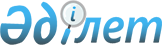 Бәйтерек селолық округіндегі Алға ауылындағы атаусыз көшеге ат қою туралыАлматы облысы Еңбекшіқазақ ауданы Бәйтерек селолық округі әкімінің 2011 жылғы 05 қыркүйектегі N 9-47 шешімі. Алматы облысының Әділет департаменті Еңбекшіқазақ ауданының Әділет басқармасында 2011 жылы 23 қыркүйекте N 2-8-182 тіркелді      РҚАО ескертпесі.

      Мәтінде авторлық орфография және пунктуация сақталған.      

Қазақстан Республикасының 1993 жылғы 8 желтоқсандағы "Қазақстан Республикасының әкімшілік–аумақтық құрылысы туралы" Заңының 14-бабының 4)-тармақшасына сәйкес Еңбекшіқазақ аудандық ономастика кеңесінің келісімі және Алға ауылы тұрғындарының пікірін ескере отырып Бәйтерек селолық округінің әкімі ШЕШІМ ЕТЕДІ:



      1.Бәйтерек селолық округіндегі Алға ауылындағы Солтанбай және Әубәкіров көшелерімен қиылысатын атаусыз көшеге "Дүйсебай Надырбаев" аты қойылсын.



      2.Осы шешімнің орындалуын бақылауды өзімі қалдырамын.



      3.Осы шешім алғаш ресми жарияланғаннан кейін күнтізбелік он күн өткен соң қолданысқа енгізіледі.      Байтерек селолық

      округінің әкімі                            О. Абибов
					© 2012. Қазақстан Республикасы Әділет министрлігінің «Қазақстан Республикасының Заңнама және құқықтық ақпарат институты» ШЖҚ РМК
				